Ruj. MIDA	:   MIDA.024.400-5/6/2Tarikh		:   	Mei 2021Dokumen ini hendaklah disifatkan menjadi dan dibaca serta ditaksirkan sebagai sebahagian daripada Perjanjian Sebutharga.Sebutharga adalah dibuka kepada syarikat-syarikat yang berdaftar dengan Suruhanjaya Syarikat Malaysia (SSM) dan Kementerian Kewangan Malaysia (MOF) di bawah Kod Bidang:-210103 – Software: Supply all computer software, operating system, database, off-the-shelf packages including maintenance; dan210104 – Software/System development/Customization and maintenance including data entry, data processing.dan pendaftarannya masih lagi berkuatkuasa.PERINGATANPenyebutharga-penyebutharga dikehendaki membaca dan memahami keseluruhan butir-butir dokumen sebutharga sebelum mengemukakan tawaran.Pastikan dokumen sebutharga diisi di dalam format seperti yang telah ditetapkan di dalam borang maklumbalas.MIDA tidak terikat untuk menerima mana-mana tawaran terendah atau mana-mana tawaran. Sebutharga yang lewat diterima dari tarikh dan masa ditetapkan tidak akan dipertimbangkan.JAMINAN ATAS SEBUTHARGAPendaftaran penyebutharga-penyebutharga di Kementerian Kewangan adalah merupakan jaminan ke atas sebutharga-sebutharga yang dikemukakan.  Sekiranya penyebutharga-penyebutharga menarik balik tawaran sebelum sebutharga dipertimbangkan atau menolak tawaran setelah Surat Setuju Terima (SST) dikeluarkan, tindakan tatatertib akan diambil dan MIDA akan mencadangkan kepada Kementerian Kewangan supaya membatalkan pendaftaran tuan sebagai Kontraktor Kerajaan.TEMPOH PERKHIDMATANTempoh perkhidmatan bagi perolehan ini adalah selama SATU (1) TAHUN iaitu bermula setelah Surat Setuju Terima (SST) dikeluarkan dan tempoh jaminan adalah selama SATU (1) TAHUN selepas Penerimaan Akhir sistem.DOKUMEN SEBUTHARGABAB 1 – Surat Akuan Penyebutharga & Surat Akuan PembidaBAB 2 – Spesifikasi TeknikalBAB 3 – Jadual Maklum Balas TeknikalBAB 4 – Jadual Maklum Balas HargaBAB 5 – Pengalaman SyarikatBAB 6 – Butir-Butir Penyebutharga & Maklumat Kewangan SyarikatPENYERAHAN SEBUTHARGADokumen sebutharga hendaklah lengkap, ditandatangani dan diserahkan kembali kepada MIDA termasuk soft-copy tidak lewat jam 12.00 tengah hari pada 15 Jun 2021 (Selasa). Sekiranya terdapat percanggahan maklumat di antara soft-copy dengan hard-copy, MIDA akan menggunakan maklumat dalam hard-copy sebagai penentu.Tawaran ini hendaklah dikemukakan dalam dua (2) sampul surat berlakri (sealed) A dan B beserta dokumen-dokumen yang mesti dikembalikan iaitu :-	Sampul Surat Pertama  (A) – Dokumen Jadual Penentuan Teknikal	serta ditandakan di sudut sebelah bawah kiri dengan :-Sampul Surat Kedua (B) – Dokumen Jadual Penentuan Hargaserta ditandakan di sudut sebelah bawah kiri dengan:-Sampul tersebut hendaklah ditanda di bahagian atas sampul surat dengan:-	Senarai semakan Sebut Harga bagi dokumen-dokumen yang disertakan adalah seperti di Lampiran Semakan.Semua sebutharga hendaklah dialamatkan kepada:-Ketua Pegawai EksekutifLembaga Pembangunan Pelaburan MalaysiaTingkat 14, MIDA Sentral No. 5, Jalan Stesen Sentral 5Kuala Lumpur Sentral50470 Kuala Lumpur.Sebutharga hendaklah diserahkan di:-Bahagian Pengurusan KorporatLembaga Pembangunan Pelaburan Malaysia Tingkat 14, MIDA Sentral No. 5, Jalan Stesen Sentral 5Kuala Lumpur Sentral50470 Kuala Lumpur.SYARAT – SYARAT AM SEBUT HARGATertakluk kepada apa-apa syarat khas yang ditetapkan di tempat lain dalam pelawaan ini, syarat-syarat am yang berikut hendaklah dipakai, melainkan setakat mana syarat-syarat am itu ditolak atau diubah dengan khususnya oleh penyebut harga.HARGAHarga yang disebutkan hendaklah harga bersih termasuk kos penghantaran, pemasangan, insurans, diskaun, cukai jualan dan perkhidmatan (SST) dan sebagainya. Sebut harga hendaklah dinyatakan dalam Ringgit Malaysia (RM). Sebut harga ini sah selama sembilan puluh (90) hari dari tarikh tutup sebut harga.SEBUT HARGA SEBAHAGIANSebut harga boleh ditawarkan bagi semua bilangan item atau sebahagian bilangan item.BARANG SETARASebut harga boleh ditawarkan bagi barang setara yang sesuai dengan syarat butir-butir penuh diberi.PERSETUJUANMIDA tidak terikat untuk setuju terima sebut harga yang terendah atau mana-mana sebut harga; dan Setiap butiran akan ditimbangkan sebagai satu sebut harga yang berasingan.PEMERIKSAANMIDA sentiasa berhak melantik pegawai untuk memeriksa dan menguji bekalan itu semasa tempoh pembuatan atau pada bila-bila masa lain sebelum penyerahan bekalan tersebut ; danPenyebut harga hendaklah memberi kemudahan pemeriksaan atau pengujian apabila dikehendaki.PERAKUAN MENYATAKAN SPESIFIKASI TELAH DIPATUHIPenyebut harga dikehendaki memperakui bahawa bekalan / perkhidmatan yang dibekalkan oleh mereka adalah mengikut spesifikasi atau piawai (jika ada) yang dinyatakan di dalam pelawaan ini.PENOLAKANBarang yang rendah mutunya atau yang berlainan daripada bekalan yang telah dipersetujui sebut harganya boleh ditolak;Apabila diminta, penyebut harga hendaklah menyebabkan barang yang ditolak itu dipindahkan atas tanggungan dan perbelanjaannya sendiri, dan ia hendaklah membayar balik kepada MIDA segala perbelanjaan yang telah dilakukan mengenai bekalan yang ditolak itu; danFasal kecil (a) dan (b) di atas ini tidaklah memudaratkan apa-apa hak MIDA untuk mendapatkan ganti rugi kerana kegagalan memenuhi obligasi kontrak.PENGIKLANANTiada apa-apa iklan mengenai persetujuan terhadap mana-mana sebut harga boleh disiarkan dalam mana-mana akhbar, majalah atau lain-lain saluran iklan tanpa kelulusan MIDA.TAFSIRANSebut harga ini dan apa-apa kontrak yang timbul daripadanya hendaklah diertikan mengikut dan dikawal oleh Undang-undang Malaysia, dan penyebut harga bersetuju tertakluk hanya kepada bidang kuasa Mahkamah Malaysia sahaja dalam apa-apa pertikaian atau perselisihan jua pun yang mungkin  timbul  mengenai sebut harga ini atau apa-apa kontrak yang timbul daripadanya.INSURANSTiada apa-apa insurans atas barang dalam perjalanan daripada negeri pembekal atau dalam Malaysia dikehendaki dimasukkan ke dalam sebut harga.LARANGANPengangkutan bagi barang-barang larangan dan merbahaya adalah tidak dibenarkan sama sekali. Pihak syarikat hendaklah memastikan peraturan yang ditetapkan bagi kemasukan barang-barang ke negara berkenaan dipatuhi.Barang-barang kepunyaan orang lain (pihak ketiga) adalah tidak dibenarkan dimuatkan bersama barangan MIDA.PERINGATAN MENGENAI KESALAHAN RASUAH Sebarang perbuatan atau percubaan rasuah untuk menawar atau memberi, meminta atau menerima apa-apa suapan secara rasuah kepada dan daripada mana-mana orang berkaitan perolehan ini merupakan suatu kesalahan jenayah di bawah Akta Pencegahan Rasuah 2009 (Akta 694);Sekiranya mana-mana pihak ada menawar atau memberi apa–apa suapan kepada mana-mana anggota pentadbiran awam, maka pihak yang ditawar atau diberi suapan dikehendaki membuat aduan dengan segera ke pejabat Suruhanjaya Pencegahan Rasuah Malaysia (SPRM) atau balai polis yang berhampiran. Kegagalan berbuat demikian adalah merupakan suatu kesalahan di bawah Akta Pencegahan Rasuah 2009 (Akta 694);Tanpa prejudis kepada tindakan-tindakan lain, tindakan tatatertib terhadap anggota perkhidmatan awam dan menyenaraihitamkan kontraktor atau Petender boleh diambil sekiranya pihak-pihak terlibat dengan kesalahan rasuah di bawah Akta Pencegahan Rasuah 2009 (Akta 694); danMana-mana kontraktor atau Petender yang membuat tuntutan  pembayaran berkaitan perolehan ini walaupun tiada kerja dibuat atau tiada barangan dibekal mengikut spesifikasi yang ditetapkan atau tiada perkhidmatan diberi dan mana-mana anggota perkhidmatan awam yang mengesahkan tuntutan berkenaan adalah melakukan kesalahan di bawah Akta Pencegahan Rasuah 2009 (Akta 694).PENAMATANMIDA atau melalui wakilnya berhak membatalkan perkhidmatan sekiranya syarikat berada dalam salah satu daripada keadaan berikut dan setelah menerima surat amaran daripada MIDA atau melalui wakilnya.Sekiranya syarikat masih gagal menyiapkan kerja dalam tempoh masa yang telah ditetapkan seperti di dalam sebutharga tuan.Penggantungan perlaksanaan seluruh atau sebahagian kerja oleh syarikat, tanpa apa-apa sebab yang munasabah.Tidak mematuhi arahan MIDA atau wakilnya tanpa apa-apa alasan yang munasabah.Apabila syarikat diisytiharkan bankrap oleh pihak yang sah.PENAMATAN ATAS SEBAB RASUAH ATAU AKTIVITI-AKTIVITI YANG MENYALAHI UNDANG-UNDANGTanpa prejudis ke atas mana-mana hak MIDA, sekiranya SYARIKAT, personel, kakitangan atau pekerjanya telah disabitkan bersalah di Mahkamah untuk  rasuah atau apa-apa aktiviti yang menyalahi undang-undang berhubung dengan Perjanjian ini atau mana-mana perjanjian lain antara MIDA dan SYARIKAT tersebut, sekiranya ada, MIDA berhak untuk menamatkan Perjanjian ini pada bila-bila masa dengan memberikan notis bertulis serta-merta kepada SYARIKAT  bagi maksud itu.Akibat daripada penamatan tersebut, MIDA berhak menuntut segala kerugian, kos, ganti rugi dan perbelanjaan (termasuk apa-apa kos dan perbelanjaan sampingan) yang ditanggung oleh MIDA.Bagi mengelakkan sebarang kekeliruan, kedua-dua pihak dengan ini bersetuju bahawa pihak SYARIKAT tidak mempunyai sebarang hak untuk membuat tuntutan ganti rugi termasuk kekurangan keuntungan, kerugian, atau apa-apa tuntutan lain akibat daripada penamatan Perjanjian ini.PENERIMAAN SEBUTHARGAMIDA akan memberi notis bertulis kepada penyebutharga yang berjaya apabila sebutharganya disetujuterima.Notis itu tidaklah boleh disifatkan sebagai disetujuterima sehingga pengesahan bertulis daripada penyebutharga menyatakan bahawa semua syarat-syarat sebutharga atau yang diubahsuai adalah diterima.BANTAHAN SPESIFIKASIPenyebutharga yang merasa tidak berpuashati dengan spesifikasi yang disediakan, mereka berhak untuk membuat bantahan kepada MIDA dalam tempoh empat belas (14) hari dari tarikh dokumen sebutharga mula dijual. Bantahan yang diterima selepas tempoh tersebut tidak akan dipertimbangkan.MAKLUMAT  TAMBAHANSebarang pertanyaan atau keterangan lanjut, syarikat diminta berhubung dengan:Encik Muhammad Nizam Roselee, Bahagian Pembangunan Sistem Teknologi Maklumat di talian 03-2267 3669 dan emel : muhammadnizam@mida.gov.my. ATAUEncik Mohd Haikal Asraf Mohd Amir, Bahagian Pengurusan Kewangan & Akaun di talian 03-2263 2583 dan emel : haikalA@mida.gov.my.Sekian.“BERKHIDMAT  UNTUK  NEGARA”Saya yang menjalankan amanah,(Hazli Jemaat)PengarahBahagian Pengurusan Korporat b.p. Ketua Pegawai EksekutifLembaga Pembangunan Pelaburan Malaysia (MIDA)BAB 1SURAT AKUAN PENYEBUTHARGALEMBAGA PEMBANGUNAN PELABURAN MALAYSIATINGKAT 14, MIDA SENTRALNO. 5, JALAN STESEN SENTRAL 5KUALA LUMPUR SENTRAL50470 KUALA LUMPUR.SEBUTHARGA  MIDA  BIL.  50/2020SEBUTHARGA BAGI PERKHIDMATAN PENAMBAHBAIKAN MIDA PAYMENT CHANNEL GATEWAYKepada:Penyebutharga-penyebutharga,SURAT AKUAN PENYEBUTHARGAKepada:Ketua Pegawai EksekutifLembaga Pembangunan Pelaburan Malaysia MIDA SentralNo. 5, Jalan Stesen Sentral 5Kuala Lumpur Sentral50470 Kuala Lumpur.Tuan,SEBUTHARGA MIDA BIL:  50/2020SEBUTHARGA BAGI PERKHIDMATAN PENAMBAHBAIKAN MIDA PAYMENT CHANNEL GATEWAYDi bawah dan tertakluk kepada Arahan Kepada Penyebutharga, saya yang menurunkan tandatangan di bawah ini adalah dengan ini mengambil bahagian sebutharga dan menawarkan untuk melaksanakan perkhidmatan di atas mengikut penentuan spesifikasi yang ditetapkan di dalam Dokumen Sebutharga.2.	Saya yang menurunkan tandatangan di bawah ini bersetuju menerima serta mematuhi dan terikat dengan semua Syarat-syarat Kontrak dan Spesifikasi Sebutharga ini dan bersetuju di atas harga yang ditawarkan RM……….............. sebagai asas perkiraan bagi pembayaran perkhidmatan yang telah dipesan oleh Lembaga Pembangunan Pelaburan Malaysia.3.	Dengan ini juga telah difahami bahawa MIDA berhak menerima atau menolak sebarang sebutharga ini, sama ada harga yang ditawarkan rendah atau tinggi atau sama dengan sebutharga-sebutharga yang lain.  Saya juga bersetuju untuk menerima kesemua atau sebahagian dari item-item yang ditawarkan dan sedia mengikut kehendak dan pertimbangan MIDA.  Saya juga bersetuju bahawa harga sebutharga yang saya beri ini akan sahlaku (valid) dan tidak ditarik balik dalam tempoh sembilan puluh (90) hari dari tarikh tutup sebutharga dan tiada apa-apa syarat dikenakan selepas tarikh ditetapkan.4.	Selanjutnya saya bersetuju sekiranya sebutharga saya diterima, saya akan mengikat perjanjian kontrak serta memberi bon pelaksanaan dalam tempoh empat belas (14) hari dari tarikh terima surat tawaran dari MIDA, sekiranya diarahkan.5.	Saya juga mengesahkan, setelah menyemak sendiri iaitu semua dokumen yang digunakan untuk sebutharga ini adalah yang sebenar yang terdapat di dalam Dokumen Sebutharga.SURAT AKUAN PEMBIDA SEBUTHARGA BAGI PERKHIDMATAN PENAMBAHBAIKAN MIDA PAYMENT CHANNEL GATEWAY(SEBUTHARGA MIDA NO. 50/2020)Saya, ………...………............................................ nombor K.P …………….................... yang mewakili syarikat ….……………………….…….……………………….................... nombor Pendaftaran syarikat …….…………………................................ dengan ini mengisytiharkan bahawa saya atau mana-mana individu yang  mewakili syarikat ini tidak akan menawar atau memberi rasuah kepada mana-mana individu dalam MIDA atau mana-mana individu lain, sebagai sogokan untuk dipilih dalam sebutharga seperti di atas. Bersama ini dilampirkan Surat Perwakilan Kuasa bagi saya mewakili syarikat seperti tercatat di atas untuk membuat pengisytiharan ini.2. Sekiranya saya, atau mana-mana individu yang mewakili syarikat ini didapati cuba menawar atau memberi rasuah kepada mana-mana individu dalam MIDA atau mana-mana individu lain sebagai sogokan untuk dipilih dalam sebutharga seperti di atas, maka saya sebagai wakil syarikat bersetuju tindakan- tindakan berikut diambil:2.1 	Penarikan balik tawaran kontrak bagi sebutharga di atas; atau2.2 	Penamatan kontrak bagi sebutharga di atas; dan2.3 	Lain-lain tindakan tatatertib mengikut peraturan perolehan Kerajaan yang berkuat-kuasa.3. Sekiranya terdapat mana-mana individu cuba meminta rasuah daripada saya atau mana-mana individu yang berkaitan dengan syarikat ini sebagai sogokan untuk dipilih dalam sebutharga seperti di atas, maka saya berjanji akan dengan segera melaporkan perbuatan tersebut kepada pejabat Suruhanjaya Pencegahan Rasuah Malaysia (SPRM) atau balai polis yang berhampiran.Yang Benar,……….................…………..Nama :No. KP :Cop Syarikat :BAB 2SPESIFIKASI TEKNIKALTUJUANSebutharga ini adalah untuk membekal, membangun, merekabentuk, memasang, menguji, mentauliah dan melaksanakan  penambaikan Sistem MIDA Payment Channel bagi memudahkan lagi proses pembayaran atas talian (online).LATAR BELAKANGMIDA telah menggunapakai Sistem MIDA Payment Channel sejak tahun 2018, bagi membolehkan semua transaksi pembayaran kepada MIDA dilakukan secara atas talian.Sistem ini merangkumi  3 jenis akaun  pengguna iaitu :	Kaedah pembayaran yang digunakan dalam sistem sedia ada ini adalah Business-To-Consumer (B2C), di mana pembayaran hanya boleh dilakukan menggunakan Akaun Individu sahaja. URL Sistem sedia ada : https://mpaychannel.mida.gov.my/2.1	Kekangan Sistem Sedia Ada:Syarikat mengalami kesukaran membuat pembayaran menggunakan akaun korporat  kerana tiada pilihan  untuk membuat transaksi  menggunakan kaedah Corporate Internet Banking (B2B) di sistem sedia ada.Sistem tidak menyediakan pilihan pembayaran menggunakan kad kredit terutama bagi pengguna  dari luar negeri.Kesukaran Bahagian Pengurusan Kewangan dan Akaun sebagai Pentadbir Sistem (Admin) menjana maklumat transaksi daripada pengguna sistem kerana terdapat kekurangan maklumat yang tidak dipapar di skrin Admin.Paparan maklumat produk baru tidak dapat dimasukkan   bagi pengguna individu jenis akaun pengguna : kakitangan MIDA / public   dan tiada fasiliti untuk Admin mengurus jenis produk  untuk di‘map’  dengan lebih daripada satu  jenis akaun pengguna. Tiada integrasi antara Sistem MIDA Payment Channel dengan Sistem Perakaunan MIDA iaitu Sistem SAGA (Standard Accounting System for Government Agencies).    Semua kekangan di atas perlu diatasi di dalam sistem yang dicadangkan.	2.2	Komponen Sistem Sedia AdaDiagram Aliran Sistem MIDA Payment Channel Sedia Ada adalah di  Lampiran A-1Senarai Terperinci server dan perisian Sistem MIDA Payment Channel   dan  Sistem SAGA adalah seperti di Lampiran A-2SKOP KERJASkop kerja terdiri adalah tidak terhad  kepada keperluan seperti di bawah iaitu:Menambahbaik Sistem MIDA Payment Channel sedia ada  ATAU membangunkan sistem  baru MIDA Payment ChannelMenyediakan / Menambahbaik fungsi fasiliti untuk Pentadbir Sistem (System Administrator) Melaksanakan  integrasi  dengan MIDA Payment Channel dengan Payment Gateway Provider.Menyediakan integrasi ke Sistem Perakauan MIDA (Sistem SAGA) bagi transaksi pembayaran yang berjaya.Memasang, menguji, deployment dan commissioning.Menyediakan dokumen-dokumen berkaitan pembangunan sistem antaranya user requirement, system design, source code, user manual dan lain-lain.Membangunkan di atas infrastruktur berasaskan web di bawah pelayar web biasa (i.e. Internet Explorer (IE), Google Chrome, Mozilla Firefox, Safari). Memastikan sistem harus serasi dengan platform peranti mudah alih (i.e. iOS, Android).Melaksanakan latihan kepada pentadbir sistem dan pengguna.Menyediakan pelan perlaksanaan projek secara terperinci.Melaksanakan Transfer of Technology (TOT) bagi membolehkan pengambilalihan penyelenggaraan sepenuhnya selepas habis tempoh waranti.KEPERLUAN TEKNIKALSyarikat dikehendaki menambahbaik sistem dengan memenuhi keperluan  tetapi tidak terhad kepada keperluan yang dinyatakan:Menambahbaik Sistem MIDA Payment Channel  yang terdiri :Menambahbaik pendaftaran  kendiri (Self-Registration) oleh pengguna sistem  @ pembayar yang terdiri daripada pihak  syarikat / organisasi / individual public / kakitangan MIDA  Membina / Menambahbaik paparan produk / servis mengikut jenis kategori pengguna sistem. Menyediakan skrin maklumat pembayar beserta dengan maklumat produk  belian.Kaedah  pembayaran perlulah melalui :Business-To-Consumer (B2C) -  (Individual Account)  Business-To-Business (B2B)  -  (Corporate Account)Kad Kredit.Pengeluaran resit pembayaran MIDA selepas transaksi dilakukan.Fungsi untuk mencari, melihat dan mencetak transaksi-transaksi pembayaran terdahulu.4.2	Menambahbaik fungsi fasiliti untuk Pentadbir Sistem (System Administrator) bagi Sistem MIDA Payment Channel:Menyediakan / Menambahbaik fungsi fasiliti untuk Pentadbir Sistem (System Administrator) bagimengurus dan mengemaskini maklumat rujukan seperti jenis produk  dan harga  produk dan sebagainya.Mengurus jenis produk / servis   yang dibenarkan untuk dipapar diskrin mengikut  kategori pengguna sistem (syarikat/organisasi / individual public / kakitangan MIDA)  Menyenarai & mengeluarkan maklumat dalam format  excel / pdf  bagi maklumat seperti  maklumat pembeli, produk dan transaksi berdasarkan pilihan criteria   yang disediakan seperti tarikh transaksi,  no. rujukan transaksi dan sebagainya.menyediakan fungsi untuk mencari, melihat dan mencetak transaksi-transaksi terdahulu.4.3	Melaksanakan integrasi antara MIDA Payment Channel dengan Payment Gateway Provider di mana ciri-ciri Payment Gateway seperti   di bawah :Menyediakan real-time online payment gateway yang memudahkan interbank transfer of funds bagi pelanggan MIDA membuat bayaran secara online.Menyediakan platform untuk pelanggan individu MIDA   yang mempunyai akaun Internet Banking  untuk membuat pembayaran secara online.Menyediakan platform untuk  pelanggan korporat / organisasi / perniagaan / syarikat, yang mempunyai akaun Internet Banking korporat untuk membuat pembayaran yang mana transaksi dan bayaran adalah secure & real-time.Menyediakan platform untuk  pelanggan individu / korporat / organisasi / perniagaan / syarikat, untuk membuat pembayaran menggunakan kad kredit secara online.Menyediakan sistem yang direct-to-bank payment gateway   iaitu memudahkan pemindahan antara bank (interbank transfer) melalui  akaun simpanan (saving account)  atau akaun semasa (current account).Payment Gateway Provider perlu menyokong B2B (Business to Business) iaitu memudahkan pembayaran untuk pelanggan korporat.Pelanggan (korporat / organisasi / perniagaan / syarikat) perlu mempunyai akaun Internet Banking Corporate yang dengan bank yang disenaraikan di Payment Gateway Provider untuk FPX B2B di mana pembayaran pelanggan adalah secara debit    dari akaun semasa (current account).Payment Gateway Provider perlu menyokong B2C (Business to Customer) iaitu memudahkan pembayaran untuk pelanggan individu (retail customer).Pelanggan (individu) perlu mempunyai akaun Retail Internet Banking yang dengan bank yang disenaraikan di Payment Gateway Provider  untuk FPX B2C di mana pembayaran pelanggan adalah secara debit  daripada akaun simpanan (saving account)  atau akaun semasa (current account).Boleh menyokong kesemua pembayaran dalam real-time basis dan menjadikan servis sebaik yang boleh seperti pembayaran secara tunai.Payment Gateway Provider yang dicadangkan boleh menjana  rekod pembayaran,  simplifies reconciliation and reduces risk.Menyokong integrasi pembayaran dengan laman sesawang (website) merchant e-commerce.Menyokong integrasi antara FPX dan Credit Card Servers dengan Customers Merchant's Portals iaitu portal MIDA Payment Channel atau sistem MIDA yang lain seperti i-Digest atau e-TRANS.Maklumat Pra-syarat  (Pre-requisite) untuk Merchant Integration di mana ianya diperlukan untuk memproses transaksi di Payment Gateway Provider :Merchant CodeMerchant to provide request URL Registered Request URL must be either IP or domain based.Maklumat di Payment  Gateway Provider  perlu mengandungi tidak terhad kepada  maklumat transaksi di bawah seperti berikut:Merchant CodeBranch ID AmountCurrencyReference numberDescriptionNameEmailContactRemarks (Optional)Response PageBackend PagePay TypePayment Gateway Provider membenarkan pengguna melihat dan mengesahkan  maklumat bayaran yang telah dimasukkan, seterusnya membuat pilihan pembayaran.Integrasi dengan  MerchantSistem perlu menyediakan response page URL di  page Merchant website yang mana ianya akan menerima status bayaran dari Payment Gateway Provider.Sistem perlu menyediakan merchant HTTPS POST payment request parameters kepada Payment Gateway Provider.Sistem perlu menyediakan merchant HTTPS POST payment response parameters daripada Payment Gateway Provider.Backend Post FeaturePayment Gateway Provider  perlu menyokong   keperluan Backend POST iaitu server to server technology di mana ianya tidak bergantung kepada web browser pengguna  semasa memulangkan data response bayaran kepada merchant website (contoh : MIDA Payment Channel).Sistem perlu menyediakan status bayaran di backend walaupun sekiranya maklumbalas dari page merchant gagal mendapatkan status dari Payment Gateway Provider yang mana mungkin disebabkan web browser ditutup, hubungan Internet terputus dan sebagainya.Sistem perlu menyediakan status bayaran untuk Merchant HTTPS POST parameters kepada Payment Gateway Provider. Menyediakan integrasi ke Sistem Perakaunan MIDA sedia ada (SISTEM SAGA) bagi transaksi pembayaran yang berjaya.Skop merangkumi  seperti berikut:Integrasi maklumat transaksi merangkumi dua modul di dalam sistem SAGA seperti berikut :1. Resit CB (Cash Book)1.1 	Nama penerima1.2 	No. Rujukan1.3 	Jumlah (RM)1.4 	Jenis Bayaran : 1.5 	No. Resit (auto-generate)1.6 	Tarikh1.7 		Bank : HQMBCB / HQCIMBM (terimaan bayaran MIDA boleh dimasukkan ke dalam dua jenis akaun semasa CIMB)1.8 	Perihal Bayaran1.9	Kod GL (General Ledger- bergantung kepada jenis bayaran samada bayaran Taska/ Bayaran Perubatan dll)2. Resit AR ( Accounts Receivable)2.1 	Bank : HQMBCB / HQCIMBM (terimaan bayaran MIDA boleh dimasukkan ke dalam dua jenis akaun semasa CIMB)2.2 	Tarikh 2.3 	Jumlah (RM)2.4 	Customer ID2.5 	Perihal Bayaran2.6 	No. Resit (auto-generate)2.7 	No. AR Billing2.8 	Kod GL (General Ledger)3. Resit Advance 3.1	No resit3.2 	Bank : HQMBCB / HQCIMBM3.3 	Tarikh3.4 	Type : Miscellaneous/Travel3.5 	No Claimant3.6 	Amaun (RM)3.7 	No Rujukan3.8 	Cash Type3.9 	From Bank3.10 	Bank BranchSemua transaksi ini perlu di dalam status ‘READY’ apabila dimasukkan ke dalam sistem SAGA.		KEPERLUAN PELAKSANAAN5.1	Project ApproachPihak Syarikat dikehendaki menyatakan kaedah pembangunan Sistem MIDA Payment Channel.5.2	Project Management Plan/SchedulePihak Syarikat perlu menyatakan perancangan pengurusan projek / timeline secara terperinci.5.3	Project Team StructurePihak Syarikat perlu menyatakan struktur pasukan dari segi peranan, umur, tahun pengalaman,  warganegara, akademi , kelayakan profesional dan pengalaman pernah terlibat dalam projek seperti ini. Selain itu , syarikat perlu menyatakan pengalaman project termasuk project terkini dan yang telah selesai, khusus kepada pembangunan melibatkan payment gateway provider.5.4 	Perkakasan Untuk Pembangunan dan PengujianPeralatan dan perkakasan yang diperlukan bagi tujuan pembangunan dan pengujian sistem (antaranya development PC, development / testing server) akan disediakan oleh syarikat. 5.5	Pemantauan dan Laporan ProjekPihak Syarikat diperlukan untuk menyediakan dan mengemukakan laporan mingguan yang akan membolehkan MIDA untuk memantau perkembangan projek sepanjang tempoh projek.5.6	Dokumentasi dan Source CodeMenyerahkan source code sistem yang dibangunkan dalam bentuk softcopy kepada MIDA.Menyediakan dokumentasi (User Requirement Specification(URS), System Requirement Specification (SRS), panduan pengguna, etc) dalam bentuk softcopy dan hardcopy.Menyediakan dokumen teknikal dan dokumen latihan.5.7	JaminanTempoh jaminan satu (1) tahun selepas Penerimaan Akhir sistem.  TEMPOHSyarikat dikehendaki untuk membangunkan dan melaksanakan sistem MIDA Payment Channel dalam tempoh satu (1) tahun daripada tarikh Surat Tawaran (Letter of Award)CADANGAN FORMAT  MAKLUMBALASSyarikat perlu menyatakan cadangan mengikut  format yang disediakan  di bawah.Table of ContentsExecutive SummaryShort summary of company profileIt shall include a description of Vendor’s understanding of the project objectives, implementation approach and how these will be achieved.Cover LetterName of person(s) who will be the principal contact authorised  to make commitments for the Vendor;Address, telephone number, fax number and e-mail addressSolution Specification SectionIntroductionBackground InformationObjectivesScope of WorkDeliverablesAppendicesSyarikat perlu mengemukakan dua (2) salinan hard-copy dan satu (1) soft-copy dalam Ms Word.Syarikat perlu mengisi dan mengemukakan  Jadual Maklumbalas seperti berikut:-BAB 3JADUAL MAKLUM BALAS TEKNIKALAPPENDIX 1Executive SummaryAPPENDIX 2TECHNICAL AND IMPLEMENTATION REQUIREMENTSAPPENDIX 3SUMMARY OF PROPOSED SYSTEM COMPONENTAPPENDIX 4PROJECT IMPLEMENTATION PLANAPPENDIX 5PROPOSED PROJECT TEAMNote:The Curriculum Vitae (CV) of each proposed project team member is to be submitted as attachment.APPENDIX 6PROJECT EXPERIENCES – CURRENT AND COMPLETED PROJECTSBAB 4JADUAL MAKLUM BALAS HARGAAPPENDIX 7PROJECT COSTNote:Please include upgrade cost (wherever applicable) if the recommendations involve upgrade of software/license.APPENDIX 8TRANSACTION CHARGES INFORMATIONPengesahan Syarikat:Tandatangan		: ....................................................Nama			: ....................................................Jawatan			: ....................................................Cop Syarikat		: ....................................................Tarikh			: ....................................................Lampiran A-1Diagram Aliran Sistem MIDA Payment Channel Sedia Ada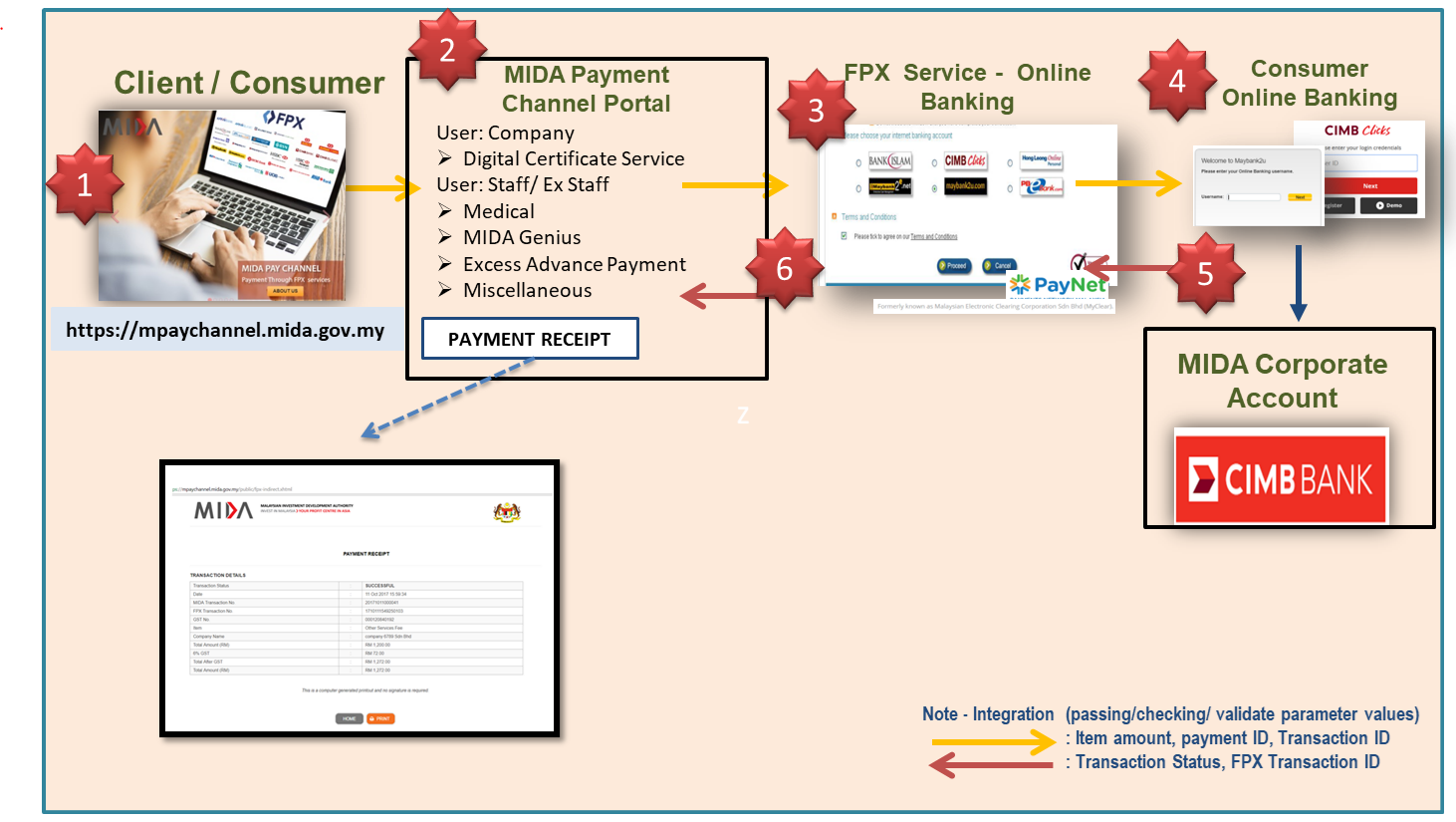 Lampiran A-2Senarai terperinci server dan perisian sistem MIDA Payment Channel dan Sistem  SAGALAMPIRAN A-3CONTOH CASH BOOK RECEIPT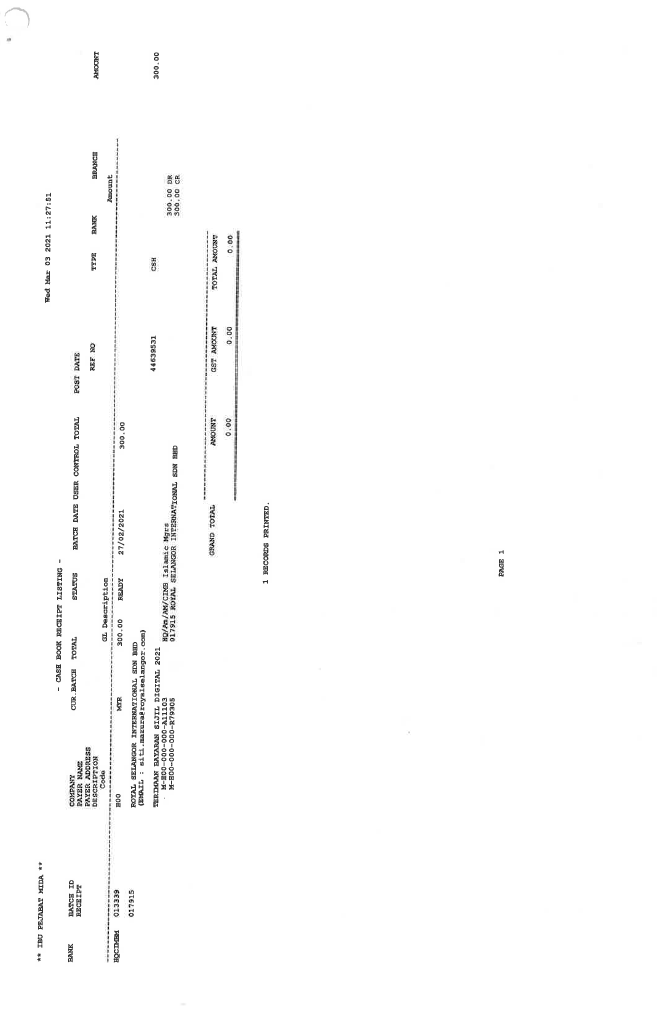 BAB 5PENGALAMAN SYARIKATSenarai perkhidmatan yang sama yang pernah dibekalkan dalam tempoh tiga tahun terakhir mengikut kronologi:-PROJEK YANG SEDANG DILAKSANAKANSenarai perkhidmatan:-BAB 6BUTIR-BUTIR PENYEBUTHARGA & MAKLUMAT KEWANGAN SYARIKATSyarikat perlu mengisi dengan lengkap semua seksyen dalam borang ini. Sekiranya ruang tidak mencukupi, maklumat boleh dikemukakan dalam kertas berasingan.MAKLUMAT AMPeratusan Penyertaan Bumiputera : ________ (%). (Sila kemukakan maklumat lanjut atau salinan sah pendaftaran sebagai Pembekal Bumiputera dengan Kementerian Kewangan).Maklumat Pendaftaran Kementerian KewanganNota : Sila lampirkan salinan sijil pendaftaran.Struktur Modal Syarikat :B.	KEWANGANa.	Ringkasan aset dan tanggungan berdasarkan akaun yang diaudit bagi tiga (3) tahun terakhir:Nota : Penyata Kewangan yang telah diaudit bagi tiga (3) tahun berakhir hendaklah disertakan.Bank-bank Utama:Kemudahan Kredit (Jenis dan jumlah kredit yang boleh disediakan oleh syarikat):Nota : Penyata Bank yang telah disahkan bagi tiga (3) bulan terkini hendaklah disertakan.SENARAI SEMAKANSEBUTHARGA BAGI PERKHIDMATAN PENAMBAHBAIKAN MIDA PAYMENT CHANNEL GATEWAYSEBUTHARGA MIDA BIL: 50/2020Sila tandakan ( √ ) bagi Dokumen-dokumen yang disertakan.NOTIS PELAWAAN SEBUTHARGANOTIS PELAWAAN SEBUTHARGANOTIS PELAWAAN SEBUTHARGANO. SEBUT HARGA:SH MIDA BIL: 50/2020PERKARA :SEBUTHARGA PEROLEHAN PERKHIDMATAN PENAMBAHBAIKAN MIDA PAYMENT CHANNEL GATEWAYKepada :Pelawaan Sebutharga oleh : Sesiapa Yang Berkenaan Ketua Pegawai Eksekutif Lembaga Pembangunan Pelaburan Malaysia (MIDA), Bahagian Pengurusan KorporatTingkat 14, MIDA Sentral No. 5, Jalan Stesen Sentral 5Kuala Lumpur Sentral 50470 Kuala LumpurNo. Telefon : 03 – 2267 3633No. Faks : 03 – 2274 7970Bab 3Jadual Maklum Balas TeknikalBab 5Pengalaman Syarikat‘Soft-Copy’ Maklumbalas Teknikal   ASULITSEBUTHARGA BAGI PERKHIDMATAN PENAMBAHBAIKAN MIDA PAYMENT CHANNEL GATEWAY (TEKNIKAL)SEBUTHARGA MIDA BIL. : 50/2020DITUTUP PADA : 15 JUN 2021  MASA : SEBELUM / PADA 12.00 TENGAHARIBab 1Surat Akuan Penyebutharga Surat Akuan PembidaBab 4Jadual Maklumbalas HargaBab 5Butir-Butir Penyebutharga & Maklumat Kewangan Syarikat :-Penyata Kewangan untuk 3 tahun terakhirPenyata Bank untuk 3 bulan terakhir Salinan Pendaftaran Syarikat Dengan Suruhanjaya Syarikat Malaysia (SSM) dan Kementerian Kewangan (MOF)’Soft-Copy’ Jadual Maklumbalas HargaBSULITSEBUTHARGA BAGI PERKHIDMATAN PENAMBAHBAIKAN MIDA PAYMENT CHANNEL GATEWAY (HARGA)SEBUTHARGA MIDA BIL. : 50/2020DITUTUP PADA : 15 JUN 2021MASA : SEBELUM / PADA 12.00 TENGAHARISEBUTHARGA BAGI PERKHIDMATAN PENAMBAHBAIKAN MIDA PAYMENT CHANNEL GATEWAYSEBUTHARGA MIDA BIL. : 50/2020DITUTUP PADA : 15 JUN 2021MASA : SEBELUM / PADA 12.00 TENGAHARINama Penyebutharga:(Tandatangan Penyebutharga)Alamat dan Cop Rasmi Syarikat:Tarikh:Nama Saksi:(Tandatangan Saksi)Alamat:No.Jenis Akaun Pengguna Jenis Pembayaran Produk/Servis1Syarikat / OrganisasiSijil Digital (Digital Certificate)Lain-lain Pembayaran (Others Payment)2Pekerja MIDAPerubatan (Medical)Taska (Childcare)Wang Pendahuluan (Excess Advance)Pelbagai (Miscellaneous)3Public (Bekas - Kakitangan MIDA / Orang Awam) Perubatan (Medical)Taska (Childcare)Wang Pendahuluan (Excess Advance)Pelbagai (Miscellaneous)NoAppendixTajukAppendix 1Executive SummaryAppendix  2Technical and Implementation Requirements.Appendix  3Summary of Proposed System ComponentAppendix  4Project Implementation PlanAppendix  5Proposed Project TeamAppendix  6Project Experiences – Current and Completed ProjectsAppendix  7Project CostAppendix  8Transaction Charges InformationNo.DescriptionResponse/ProposalTECHNICAL REQUIREMENTSTECHNICAL REQUIREMENTSTECHNICAL REQUIREMENTSSyarikat dikehendaki membangunkan / menambahbaik sistem dengan memenuhi keperluan  tetapi tidak terhad kepada keperluan yang dinyatakan:Syarikat dikehendaki membangunkan / menambahbaik sistem dengan memenuhi keperluan  tetapi tidak terhad kepada keperluan yang dinyatakan:Syarikat dikehendaki membangunkan / menambahbaik sistem dengan memenuhi keperluan  tetapi tidak terhad kepada keperluan yang dinyatakan:Menambahbaik Sistem MIDA Payment Channel  yang terdiri :Pendaftaran  kendiri (Self-Registration) oleh pengguna sistem  @ pembayar yang terdiri dari pihak  syarikat/organisasi / individual public / Staf MIDA  Membina/Menambahbaik paparan produk/servis mengikut jenis kategori pengguna sistem. Menyediakan skrin maklumat pembayar beserta dengan maklumat produk  belian.Kaedah  pembayaran perlulah melalui :Business-To-Consumer (B2C) -  (Individual Account)  Business-To-Business (B2B)  -  (Corporate Account)Kad Kredit.Pengeluaran resit pembayaran MIDA selepas transaksi dilakukan.Fungsi untuk mencari, melihat dan mencetak transaksi-transaksi pembayaran terdahulu.Menambahbaik fungsi fasiliti untuk Pentadbir Sistem (System Administrator) bagi:Menyediakan / Menambahbaik fungsi fasiliti untuk Pentadbir Sistem (System Administrator) bagi Sistem  MIDA Payment Channel:mengurus dan mengemaskini maklumat rujukan seperti jenis produk  dan harga  produk dan sebagainya.Mengurus jenis produk / servis   yang dibenarkan untuk dipapar di skrin mengikut  kategori pengguna sistem (syarikat / organisasi / individual public / kakitangan MIDA)  Menyenarai & mengeluarkan maklumat dalam format Excel / PDF bagi maklumat seperti  maklumat pembeli, produk dan transaksi berdasarkan pilihan kriteria   yang disediakan seperti tarikh transaksi,  no.rujukan transaksi dan sebagainya.menyediakan fungsi untuk mencari, melihat dan mencetak transaksi-transaksi terdahulu.Melaksanakan integrasi antara MIDA Payment Channel dengan Payment Gateway Provider  di mana ciri-ciri  Payment Gateway seperti   di bawah:Menyediakan real-time online payment gateway yang memudahkan interbank transfer of funds bagi pelanggan MIDA membuat bayaran secara online.Menyediakan platform untuk pelanggan individu MIDA   yang mempunyai akaun Internet Banking untuk membuat pembayaran secara online.Menyediakan platform untuk pelanggan korporat / organisasi / perniagaan/ syarikat, yang mempunyai akaun Internet Banking Corporate untuk membuat pembayaran yang mana transaksi dan bayaran adalah secure & real-time. Menyediakan platform untuk pelanggan individu / korporat / organisasi / perniagaan / syarikat, untuk membuat pembayaran menggunakan kad kredit secara online.Menyediakan sistem yang direct-to-bank payment gateway   iaitu memudahkan pemindahan antara bank (interbank transfer) melalui  akaun simpanan (saving account)  atau akaun semasa (current account).Payment Gateway Provider perlu menyokong B2B (Business to Business) iaitu memudahkan pembayaran untuk pelanggan korporat.Pelanggan (korporat / organisasi / perniagaan / syarikat,) perlu mempunyai akaun Internet Banking Korporat yang dengan bank yang disenaraikan di Payment Gateway Provider untuk FPX B2B di mana pembayaran pelanggan adalah secara debit    dari akaun semasa (current account).Payment Gateway Provider perlu menyokong B2C (Business to Customer) iaitu memudahkan pembayaran untuk pelanggan individu (retail customer).Pelanggan (individu) perlu mempunyai akaun Retail Internet Banking yang dengan bank yang disenaraikan di Payment Gateway Provider  untuk FPX B2C di mana pembayaran pelanggan adalah secara debit  dari akaun simpanan (saving account)  atau akaun semasa (current account).Boleh menyokong kesemua pembayaran dalam real-time basis dan menjadikan servis sebaik yang boleh seperti pembayaran secara tunai.Payment Gateway Provider yang dicadangkan boleh menjana  rekod pembayaran,  simplifies reconciliation and reduces risk.Menyokong integrasi pembayaran dengan laman sesawang (website) merchant e-commerce.Menyokong integrasi antara FPX dan Credit Card Servers dengan Customers Merchant's Portals iaitu portal MIDA Payment Channel atau sistem MIDA yang lain seperti i-Digest atau e-TRANS.Maklumat Pra-syarat  (Pre-requisite) untuk Merchant Integration di mana ianya diperlukan untuk memproses transaksi di Payment Gateway Provider :Merchant CodeMerchant to provide request URL Registered Request URL must be either IP or domain based.Maklumat di Payment  Gateway Provider  perlu mengandungi tidak terhad kepada  maklumat transaksi di bawah seperti berikut:Merchant CodeBranch ID AmountCurrencyReference numberDescriptionNameEmailContactRemarks (Optional)Response PageBackend PagePay TypePayment Gateway Provider membenarkan pengguna melihat dan mengesahkan  maklumat bayaran yang telah dimasukkan, seterusnya membuat pilihan pembayaran.Integrasi dengan  MerchantSistem perlu menyediakan  response page URL di  page Merchant website yang mana ianya akan menerima status bayaran dari Payment Gateway Provider.Sistem perlu menyediakan merchant HTTPS POST payment request parameters kepada Payment Gateway Provider.Sistem perlu menyediakan merchant HTTPS POST payment response parameters daripada Payment Gateway Provider.Backend Post FeaturePayment Gateway Provider  perlu menyokong   keperluan Backend POST iaitu server to server technology di mana ianya tidak bergantung kepada web browser pengguna  semasa memulangkan data response bayaran kepada merchant website (contoh : MIDA Payment Channel).Sistem perlu menyediakan status bayaran di backend walaupun sekiranya maklumbalas dari page merchant gagal mendapatkan status dari Payment Gateway Provider yang mana mungkin disebabkan web browser ditutup, hubungan Internet  terputus dan sebagainya.Sistem perlu menyediakan status bayaran untuk Merchant HTTPS POST parameters kepada Payment Gateway Provider. Menyediakan integrasi ke Sistem Perakaunan MIDA sedia ada (SISTEM SAGA) bagi transaksi pembayaran yang berjaya.Skop merangkumi  seperti berikut:Integrasi maklumat transaksi merangkumi dua modul di dalam sistem SAGA seperti berikut :1. Resit CB (Cash Book)1.1 Nama penerima1.2 No. Rujukan1.3 Jumlah (RM)1.4 Jenis Bayaran : 1.5 No. Resit (auto-generate)1.6 Tarikh1.7 Bank : HQMBCB / HQCIMBM (terimaan bayaran MIDA boleh dimasukkan ke dalam dua jenis akaun semasa CIMB)1.8 Perihal Bayaran1.9Kod GL (General Ledger- bergantung kepada jenis bayaran samada bayaran Taska/ Bayaran Perubatan dll)2. Resit AR ( Accounts Receivable)2.1 Bank : HQMBCB / HQCIMBM (terimaan bayaran MIDA boleh dimasukkan ke dalam dua jenis akaun semasa CIMB)2.2 Tarikh 2.3 Jumlah (RM)2.4 Customer ID2.5 Perihal Bayaran2.6 No. Resit (auto-generate)2.7 No. AR Billing2.8 Kod GL (General Ledger)3. Resit Advance 3.1 No resit3.2 Bank : HQMBCB / HQCIMBM3.3 Tarikh3.4 Type : Miscellaneous/Travel3.5 No Claimant3.6 Amaun (RM)3.7 No Rujukan3.8 Cash Type3.9 From Bank3.10 Bank BranchSemua transaksi ini perlu di dalam status ‘READY’ apabila dimasukkan ke dalam sistem SAGA. Memasang, menguji, deployment dan commissioning.Menyediakan dokumen-dokumen berkaitan pembangunan sistem antaranya user requirement, system design, source code, user manual dan lain-lain.Membangunkan di atas infrastruktur berasaskan web di bawah pelayar web biasa (i.e. Internet Explorer (IE), Google Chrome, Mozilla Firefox, Safari). Memastikan sistem harus serasi dengan platform peranti mudah alih (i.e. iOS, Android).Melaksankan latihan kepada pentadbir sistem dan pengguna.Menyediakan pelan perlaksanaan projek secara terperinci.Melaksanakan Transfer of Technology (TOT) bagi membolehkan pengambilalihan penyelenggaraan sepenuhnya selepas habis tempoh waranti.IMPLEMENTATION REQUIREMENTSIMPLEMENTATION REQUIREMENTSIMPLEMENTATION REQUIREMENTSProject ApproachPihak Syarikat dikehendaki menyatakan kaedah pembangunan Sistem MIDA Payment ChannelProject Management Plan/SchedulePihak Syarikat perlu menyatakan perancangan pengurusan projek/ timeline secara terperinciProject Team StructurePihak Syarikat perlu menyatakan struktur pasukan dari segi peranan, umur, tahun pengalaman,  warganegara, akademi , kelayakan profesional dan pengalaman pernah terlibat dalam projek seperti ini. Selain itu, syarikat perlu menyatakan pengalaman project termasuk project terkini dan yang telah selesai, khusus kepada pembangunan melibatkan payment gateway providerPeralatan Untuk Pembangunan dan PengujianPeralatan dan perkakasan yang diperlukan bagi tujuan pembangunan dan pengujian sistem MIDA Payment Channel (antaranya development PC, development / testing server) hendaklah disediakan oleh pihak Syarikat.Pemantauan dan Laporan ProjekPihak Syarikat diperlukan untuk menyediakan dan mengemukakan laporan mingguan yang akan membolehkan MIDA untuk memantau perkembangan projek sepanjang tempoh projek.Dokumentasi dan Source CodeMenyerahkan source code Sistem Pengurusan Korporat yang dibangunkan dalam bentuk softcopy kepada MIDA.Menyediakan dokumentasi (User Requirement Specification(URS), System Requirement Specification (SRS), panduan pengguna, etc) dalam bentuk softcopy dan hardcopy.Menyediakan dokumen teknikal dan dokumen latihan.JaminanTempoh jaminan 1 tahun selepas Penerimaan Akhir sistem.   No.ActivitiesStart DateEnd DateArea of Expertise (Role)NameAgeYears of ExperienceCitizenship (Malaysian /Non Malaysian)Academic & Professional QualificationExperience of Previous Similar ProjectProject NameIndividual/
Partners
(Provide partner’s company name)Contract Value 
(RM)Duration (Month)Date of Project (Start - End)Current Status (%)Project Manager/LeadAgencies Name, Address, Telephone No.
& Contact PersonList of Current ProjectList of Current ProjectList of Current ProjectList of Current ProjectList of Current ProjectList of Current ProjectList of Current ProjectList of Current ProjectList of Completed ProjectList of Completed ProjectList of Completed ProjectList of Completed ProjectList of Completed ProjectList of Completed ProjectList of Completed ProjectList of Completed ProjectNo.Professional Services / SolutionQuantity Unit Price (RM) Amount (RM) Sub Total (RM)Sub Total (RM)Sub Total (RM)Sub Total (RM)No.Product / Software   / LicenseQuantityUnit Price (RM)  Amount (RM)Sub Total (RM)Sub Total (RM)Sub Total (RM)Sub Total (RM)Grand Total (RM)Grand Total (RM)Grand Total (RM)Grand Total (RM)Name of Payment Gateway Provider  :Name of Payment Gateway Provider  :Transaction Charges Transaction Charges Transaction Charges Transaction Charges 1.FPX Online Payment ( B2C) FPX Online Payment ( B2C) RM:2.FPX Online Payment ( B2B)  FPX Online Payment ( B2B)  RM:3.Local Credit Card: (%)Local Credit Card: (%)4.Local Debit Card: (%)Local Debit Card: (%)5.Foreign Credit Card: (%)Foreign Credit Card: (%)6Others .eg: E-Wallet  (if any)Others .eg: E-Wallet  (if any)SystemHardwareHardwareSoftwareSystemFor ApplicationFor DatabaseSoftwareMIDA Payment GatewayIntel® Xeon® CPU E5-2609 v3 @ 1.90GHz6.00 GB RAM99 GB  HardiskIntel® Xeon® CPU E5-2609 v3 @ 1.90GHz6.00 GB RAM99 GB  HardiskWindows Server 2012 R2 Standard (64-bit OS, x-64 based processer)Wildfly 9.0.2Maria DB 5.6.24 Heidi SQL 9.3.0.4964(64-bit)Development/ Programming Tool:   Eclipse MARS 1 Programming Language: Java,  HTML, Java ScriptSTANDARD ACCOUNTING SYSTEM FOR GOVERNMENT AGENCIES 
(SAGA ver. 8.2) 
(Century Software Financial System)oVirt RHELRed Hat Enterprise Linux Server release 6.56 x Intel Xeon E3-12xx v2 (Ivy Bridge)20 Gb RAMoVirt RHELRed Hat Enterprise Linux Server release 6.54 x Intel Xeon E3-12xx v2 (Ivy Bridge)30 Gb RAMIBM Informix  Version 11.70.FC44j'sNo.Butiran KontrakNama Pelanggandan AlamatJumlahKontrak (RM)Tarikh SiapNo.Butiran KontrakNama Pelanggan & AlamatJumlah Kontrak (RM)Tarikh MulaTarikh TamatNama SyarikatNama SyarikatNama Syarikat:AlamatAlamatAlamat:No. TelefonNo. TelefonNo. Telefon:No. FaksNo. FaksNo. Faks:EmelEmelEmel:Tarikh Pendaftaran / PenubuhanTarikh Pendaftaran / PenubuhanTarikh Pendaftaran / Penubuhan:No. Daftar Syarikat / PerniagaanNo. Daftar Syarikat / PerniagaanNo. Daftar Syarikat / Perniagaan:Tempat Pendaftaran/ PenubuhanTempat Pendaftaran/ PenubuhanTempat Pendaftaran/ Penubuhan:Komposisi Pemegang SahamKomposisi Pemegang SahamKomposisi Pemegang Saham:No.Nama Pemegang SahamNama Pemegang SahamNama Pemegang SahamJawatan% Pegangan% PeganganNo.No. PendaftaranNo. bidangButiran / KeteranganTempoh SahModal Dibenarkan:Modal Berbayar:Tahun Kewangan:2017
(RM)2018(RM)2019(RM)Jumlah Aset Aset Semasa Jumlah Tanggungan Tanggungan Semasa Nilai Bersih Modal Kerja No.Nama Bank & AlamatJenis Akaun1.2.3.No.Jenis Kemudahan KreditBank/Institusi KewanganJumlah (RM)1.2.3.Bil.Perkara / DokumenSemakan oleh SyarikatSemakan oleh MIDASalinan Sijil Akuan Pendaftaran dari Kementerian Kewangan (MOF)Salinan Sijil Akuan Bumiputera dari Kementerian Kewangan (MOF) (jika ada)Salinan Sijil Berdaftar Dengan Suruhanjaya Syarikat Malaysia (SSM)Surat Akuan Penyebutharga (Bab 1)Surat Akuan Pembida (Bab 1)Jadual Maklum Balas Teknikal (Bab 3)Appendix 1 – Executive SummaryAppendix 2 –  Technical and Implementation RequirementsAppendix 3 – Summary of Proposed System ComponentAppendix 4 –  Project Implementation PlanAppendix 5 – Project Proposed TeamAppendix 6 –  Project Experiences : Current and Completed ProjectsJadual Maklum Balas Harga (Bab 4)Appendix 7 – Project CostAppendix 8 – Transaction Charges InformationPengalaman Syarikat (Bab 5)Butir-Butir Penyebutharga & Maklumat Kewangan Syarikat (Bab 6)Penyata Kewangan untuk 3 tahun terakhirPenyata Bank untuk 3 bulan terakhirLain-lain:Soft-copy Maklum Balas TeknikalSoft-copy Maklum Balas HargaPENGESAHAN OLEH SYARIKATDengan ini saya mengesahkan bahawa saya telah membaca dan memahami semua syarat-syarat dan terma yang dinyatakan di dalam dokumen sebut harga. Semua maklumat yang dikemukakan adalah benar.PENGESAHAN OLEH MIDAJawatankuasa Pembuka Sebut Harga mengesahkan penerimaan dokumen bertanda kecuali bagi perkara bil. .......................................... (jika ada) :-